12 декабря 2020Электронная научно-практическая конференция «Нерешенные вопросы хирургической онкологии»Программа конференцииДоклады при поддержке фармацевтических компаний без аккредитации в системе НМООргкомитет благодарит за оказанную поддержку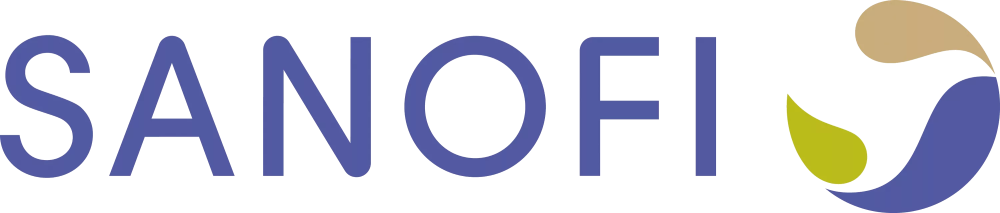 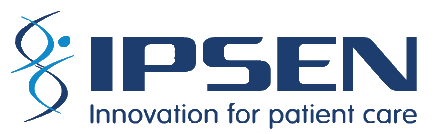 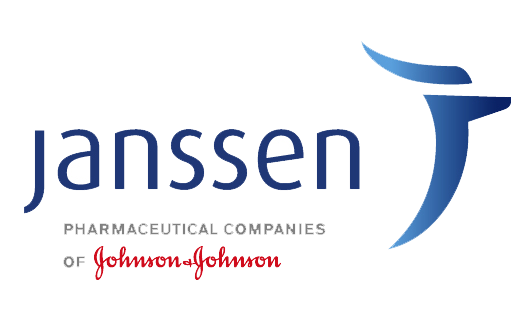 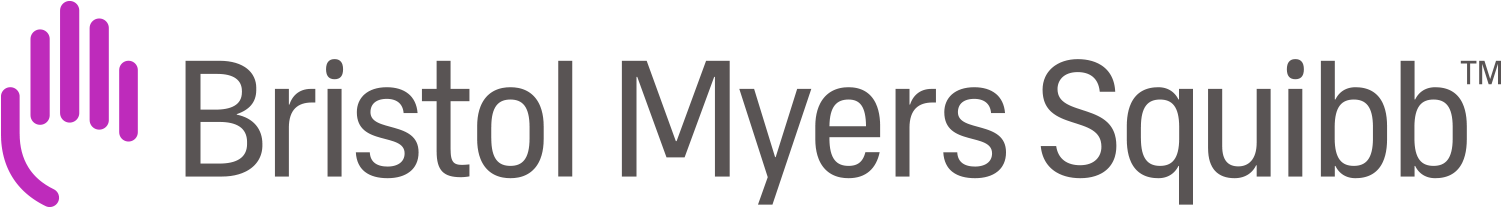 8:30-9:00Подключение и регистрация присутствия участников9:00-9:05Открытие школы, приветственное слово9:05-9:35Современные тенденции развития хирургии в онкологии (объем вмешательств, протезирование, гибридные технологии и др.)Лекция посвящена критическому анализу развития хирургических технологий в онкологии в последние десятилетия. В первую очередь в работе будут проанализированы технические аспекты выполнения хирургических вмешательств, в частности современные представления об объемах и технике оперативного лечения рака пищевода и рака желудка. С другой стороны будут рассмотрены вопросы, касающиеся внедрения новых современных технологий хирургии в рутинную онкологическую практику и их возможное влияние на результаты лечения в будущем. В частности будут проанализированы возможности современных технологий протезирования сосудистых структур и тканей, а также возможности применения в онкологии различных гибридных технологий (в частности – сочетание открытых и лапароскопический или открытых и интервенционно-радиологических вмешательств).академик РАН, д.м.н., проф. М.И. Давыдов (Москва)9:35-9:50Вопросы и обсуждение9:50-10:20Нерешенные вопросы хирургического лечения сарком мягких тканей и костей.В лекции в первую очередь будут подробно рассмотрены проблемы необходимого и достаточного объема хирургического вмешательства, обеспечивающего наилучшие непосредственные и отдаленные результаты лечения в непростой группе пациентов, страдающих первичными и метастатическими опухолями костей и мягких тканей. Отдельное внимание будет уделено нерешенным вопросам современной онкоортопедии, том числе: комбинированному лечению сарком костей, комбинированному лечению сарком мягких тканей, комбинированному лечению опухолей позвоночника и костей таза, эндопротезированию крупных суставов, сосудистой и микрососудистой хирургии при опухолях опорно-двигательного аппарата, реконструктивно-пластическим операциям при опухолях опорно-двигательного аппарата, а также функциональной и социальной реабилитации онкоортопедических больных.академик РАН, д.м.н., проф. М.Д. Алиев (Москва)10:20-10:35Вопросы и обсуждение10:35-10:55Доклад при поддержке фармацевтической компании10:55-11:25Перерыв11:25-11:55Нерешенные вопросы хирургического лечения местно-распространенных форм злокачественных опухолей (en block резекция и др.)В лекции будут подробно рассмотрены современные представления о возможностях хирургического лечения местнораспространенных опухолей различных локализаций. Будут освещены особенности и принципы выполнения обширных en block резекций, в особенности с использованием современных технологий сосудистой и реконструктивно-пластической хирургии. Будут рассмотрены спорные вопросы проведения подобных вмешательств, их преимущества и недостатки. Будут проанализированы непосредственные и отдаленные результаты выполнения обширных хирургических вмешательств при местнораспространенных опухолях различных локализаций, а также сделаны выводы о целесообразности их широкого использования в повседневной онкологической практике.к.м.н. В.В. Егоренков (Санкт-Петербург)11:55-12:10Вопросы и обсуждение12:10-12:40Спорные вопросы хирургического лечения колоректального рака (превентивные стомы, целесообразность удаления первичной опухоли при диссеминированном раке и др.)Лекция посвящена двум важным аспектам современной онкоколопроктологии. При неуклонном росте количества сфинктеросохраняющих операций при раке прямой кишки увеличилось число больных, нуждающихся в формировании превентивной стомы. Наиболее часто формируются илео- и трансверзостома. Оба метода имеют свои преимущества и недостатки, как при формировании, так и при их устранении, в связи с чем до сих пор не сформулировано единого стандарта. В работе будут проанализированы различные технические аспекты выполнения данных вмешательств и произведена оценка собственных результатов лечения данной категории больных. Другой актуальной проблемой является лечение пациентов с генерализованными формами колоректального рака (известно, что у 25-50% больных при выявлении КРР обнаруживаются отдаленные метастазы). Несмотря на большое количество работ, посвященных этому вопросу, единый подход к выполнению резекционных вмешательств у данных пациентов в настоящий момент не сформирован.к.м.н. И.И. Алиев (Санкт-Петербург)12:40-12:55Вопросы и обсуждение12:55-13:25Перерыв13:25-13:55Целесообразность двухэтапных резекций печени в лечении условно-резектабельных метастазов колоректального рака.В лекции будет подробным образом рассмотрен и проанализирован мировой опыт выполнения двухэтапных резекций печени в сложных клинических ситуациях при условно-резектабельных и нерезектабельных метастазах колоректального рака в печени. Будут рассмотрены преимущества и недостатки данной методики резекции печени с точки зрения непосредственных хирургических и отдаленных онкологических результатов. Будет продемонстрирован собственный опыт авторов в лечении этой категории больных. Будут рассмотрены целесообразность и перспективы дальнейшего развития методики, а также возможности ее широкого внедрения в крупных специализированных онкологических стационарах.к.м.н. А.Ю. Навматуля (Санкт-Петербург)13:55-14:10Вопросы и обсуждение14:10-14:30Доклад при поддержке фармацевтической компании14:30-14:50Доклад при поддержке фармацевтической компании14:50-15:00Обсуждение, подведение итогов15:00Закрытие конференции10:35-10:55 «Двойная иммунотерапия –возможность продлить жизнь пациента!»Доклад при поддержке компании «БМС». Время данного доклада не включается в расчет для зачисления зачетных единиц по программе НМО.к.м.н. А.С.Жабина (Санкт-Петербург)При поддержке:             14:10-14:30 «Новая стратегия лечения мГЧРПЖ»Доклад при поддержке компании ООО «Джонсон & Джонсон». Время данного доклада не включается в расчет для зачисления зачетных единиц по программе НМО.д.м.н., проф. А. И. Новиков (Санкт-Петербург)При поддержке:             14:30-14:50 Новые возможности второй линии терапии распространённого ПКР»Доклад при поддержке компании «IPSEN». Время данного доклада не включается в расчет для зачисления зачетных единиц по программе НМО.Лектор Леоненков Роман Викторович , Врач-онколог онкологического урологического отделения кандидат медицинских наук.Государственное бюджетное учреждение здравоохранения «Санкт-Петербургский клинический научно-практический центр специализированных видов медицинской помощи (онкологический)»При поддержке:             